NOTICE OF PUBLIC MEETING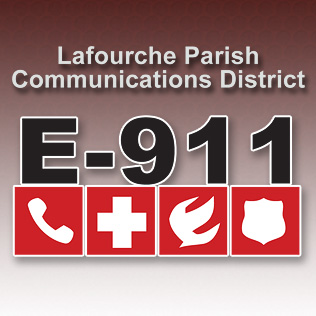 LAFOURCHE PARISH COMMUNICATIONS DISTRICTDate:		October 5, 2017Time:		1:00 p.m.Location:	L.P.C.D. PSAP / Conference Room		111 Dunkleman Dr.		Raceland, LA 70394BOARD MEETING AGENDAMeeting called to order Pledge of Allegiance to the FlagRoll call by Valerie AdamsComments from the PublicMinutes July  6, 2017 Board MeetingSecretary/Treasurer ReportJuly, August, September 2017 Financial ReportsResolution 2017-10-01  Iberia BankResolution 2017-10-02 Capital One & JP Morgan Chase BankProposed 2017 Amended BudgetProposed 2018 BudgetBuilding ReportNew BusinessZuercher Cad System proposalElection of officers 2017-2018Old BusinessChairman’s ReportAdministrator’s ReportJuly, August, & September PSAP Reports 2017 PSAP ReportsEBS Annual Maintenance October 11, 2017-18Comments from Board MembersAdjourn